Petek, 24. 4. 2020JEEE...in že je tu petek! Še par nalog te loči od počitnic.Hitro na delo! ;)SLOVENŠČINAPripravi berilo,  šolsko pisanko in peresnico. Odpri berilo na strani  si najprej preberi kaj piše zgoraj: »Igram se vreme. V ponedeljek sem dež…« Zapis se konča s »Danes je sreda. Danes je veter«. No pri nas je danes petek, tako da po tednu polnem vetra, bodimo pa mi danes veter.Sedaj si boš prebral-a pesem avtorice Neže Maurer Danes sem veter. Pesem si  trikrat preberi, najprej enkrat tiho in potem še dvakrat glasno.Ti je bila pesem všeč? Zakaj? Zapri oči in si zamisli, da si veter? Kje vse se potepaš in kaj počneš? Mogoče komu nagajaš? Ali pa, se s kom igraš? Sedaj vzemi pisanko. Prepiši vprašanja in nanje odgovori. Zapis v zvezek:                        N. Maurer: DANES SEM VETER                                          24. 4.2020Koliko kitic ima pesem?Koliko verzov ima vsaka kitica? Izpiši rimo iz prve kitice.Kaj je naredil veter z regratovimi lučkami?Kakšen je veter v pesmi? Misliš, da je strašen vihar ali prijazen vetrič? Kako to veš? Pesem ilustriraj. Tako, pojdiva zdaj k MATEMATIKI. Danes bova ponovila učno snov o likih. O likih in večkotnikih smo se letos že podrobneje učili. Sedaj še ponovimo pridobljeno znanje. Prelistaj po karo zvezku in preglej, kaj smo že povedali o likih.V pomoč ti je lahko tudi tale posnetek. V tem posnetku učiteljica malo drugače označuje oglišča likov, ti se kar drži našega postopka. Oglišča začnemo označevati levo spodaj in nadaljujemo v obratni smeri urinega kazalca.https://www.youtube.com/watch?v=xGxltCrPiI8 Ko si to opravila, pozorno preberi v LIB na strani 102, kaj so o likih povedali otroci. No, sedaj se lahko lotiš reševanja nalog na strani  103. !!!! Zelo pomembno opozorilo. Like vedno načrtujemo z ravnilom in z ošiljenim svinčnikom.!!!SPOZNAVANJE OKOLJAMed počitnicami, natančneje 27.4.2020 praznujemo državni praznik DAN UPORA PROTI OKUPATORJU. Da boš lažje razumel-a kaj to pomeni in kaj praznujemo si oglej spodnja posnetka.https://www.youtube.com/watch?v=OTd9D2DYm-sMesec maj začnemo s praznikom dela. To že veš, da je to  2. maj. Zakaj in kaj praznujemo si tudi oglej na spodnjih posnetkih,https://www.youtube.com/watch?v=qqg6-lt4IpM https://www.youtube.com/watch?v=dAMn6SmaD8sUpam, da sedaj lažje razumeš kaj praznujemo. Vzemi zvezek in napiši naslova, ter pod vsakim praznikom nariši kaj ti simbolizira oz. kaj ti pomeni. Pa še to – pred prvim majem pri nas prižigamo kresove in postavljamo mlaje. Letos žal travnika pred občinsko stavbo ne bo krasil  mlaj. https://www.youtube.com/watch?v=b6iJh3MuxIgPrilagam ti nekoliko daljši posnetek o postavljanju goriškega mlaja, ki ga pripeljejo s konjsko vprego iz Trnovskega gozda. Morda si ta lep slovenski običaj že videl/a, sedaj je priložnost, da ga bolje spoznaš. Lahko si ga ogledate cela družina in tako bolje spoznate naše običaje ob praznikih.https://www.youtube.com/watch?v=R7pSiKDsf_QZapis v zvezke:DAN UPORA PROTI OKUPATORJU 27. 4. 2020narišiPRAZNIK DELA   2. MAJnarišiNO, pa si prišel/a do konca tedna! Pred teboj so prvomajske počitnice! SUPER!!!! Med počitnicami  imaš posebno nalogo: SPOČIJ SI, zjutraj dolgo spi, veliko, res veliko pomagaj staršem pri hišnih opravilih, po obrokih pospravi po mizi in ne pozabi vsak dan brati.Lepo se imej, uživaj in veliko se smej!Ponovno se bereva po počitnicah!!!!učiteljica Urška.....in še presenečenje...POČITNIŠKA NALOGA Čeprav ni v moji navadi,  ti za prihodnji teden pošiljam nalogo. Ker so malce drugačne prvomajske počitnice in ne bomo šli daleč od doma,  boš zagotovo našel-la čas  tudi za to. Na kratko boš ponovil/a znanje o vremenu in vremenskih pojavih. Preberi si snov v učbeniku na straneh  39 (brati je potrebno, tudi če so počitnice) Poskusi odgovoriti na vprašanja v razdelku RAZMISLI IN ODGOVORI. Odgovarjaj ustno. In sedaj še najzanimivejša naloga. Izdelaj dežemer, s pomočjo katerega boš med počitnicami ugotavljal/a in opazoval/a količino padavin. Spodaj ti prilagam navodila za izdelavo. Izdelava dežemeraUPORABA IN OPAZOVANJEDežemer postavi na prosto (ne pod streho ali kap). Opazuj, koliko deževnice se vsak dan nabere v njem. Na ravnilu odčitaj gladino vode (šteti moraš mm – milimetre) in meritev vnesi v spodnjo tabelo tako, da pobarvaš stolpec. Opazovanje izvajaj en teden, po želji ga lahko tudi podaljšaš. Debelina vodne plasti, podana v milimetrih, ti bo povedala, koliko litrov padavin je padlo na kvadratni meter površine tal. Saj vem, težko! Nič hudega, če ne razumeš prav vsega. Pomembno je, da vneseš podatke v stolpčni prikaz in jih znaš iz njega tudi prebrati.V zvezek za spoznavanje okolja napiši naslov VREME (tudi datum) in prilepi spodnji prikaz. Ne pozabi ga izpolnjevati.Padavine v kraju _______________________________LEGENDA :    = 10mm padavin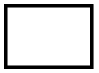 Kaj potrebuješ?plastenka 0,5l ali 1l ali 1,5l (s čim bolj ravnim dnom in čim bolj enakim premerom po celotni višini – brez vdolbin/izboklin), škarje ali nož, dve gumijasti elastiki, ravniloKako izdelaš?Vzemi plastenko in ji odreži zgornji del tako, da dobiš lij. Pri tem boš zaradi varnosti moral-a prositi za pomoč nekoga od odraslih.Na spodnji del plastenke namesti ravnilo. Pri tem lahko uporabiš gumijasti elastiki. Pozoren-na bodi na to, da je izhodišče ravnila na dnu plastenke. Lij povezni čez spodnji del plastenke tako, da grlo plastenke postaviš navzdol (na ta način se upočasni izhlapevanje vode iz dežemera). Izdelal-a si dežemer.Fotografije izdelavekoličina padavin v mm1009080706050403020100količina padavin v mm1009080706050403020100količina padavin v mm1009080706050403020100količina padavin v mm1009080706050403020100količina padavin v mm1009080706050403020100količina padavin v mm1009080706050403020100količina padavin v mm1009080706050403020100količina padavin v mm1009080706050403020100količina padavin v mm1009080706050403020100količina padavin v mm1009080706050403020100količina padavin v mm10090807060504030201001234567891011121314dan merjenja dan merjenja dan merjenja dan merjenja dan merjenja dan merjenja dan merjenja dan merjenja dan merjenja dan merjenja dan merjenja dan merjenja dan merjenja dan merjenja 